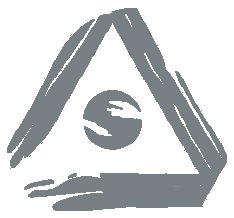 ЦЕНТАР ЗА КУЛТУРУ „СИРМИЈУМАРТ”Вука Караџића 10, 22000  Сремска Митровицателефон: 022/621-194, факс: 022/626-330 пиб: 100517188, текући рачун: 840-233664-58e-mail: sirmiumart@yahoo.comБрој: 356/2015Датум: 12.05.2015ОБРАЗАЦ ПОНУДЕса техничким спецификацијамаПлаћање: У  року од 45 дана од дана пријема веродостојне исправе.Гарантни рок: Минимум 12 месеци.                                                                                                                    Понуђач                                                                                                            __________________                                                                                                        (печат и потпис овлашћеног лица)За набавку добра-лаптоп рачунараЗа набавку добра-лаптоп рачунараНазив понуђачаСедиштеУлица и бројМатични бројПибТекући рачун и назив банкеКонтакт особаТехничке карактеристикеМарка/моделПотребна количинаУкупна вредност без ПДВ-аИзнос ПДВ-аУкупна вредност са ПДВ-омПроцесор: INTEL DUAL COREМеморија: 4GBХард- диск: 500 GBЕкран: 15.6”Мрежа: LAN/Wi-FiНачин уношења података: Tастатура са издвојеним нумеричким деломWeb камера: 0.3 MpixОстало:  DVDRW,CARD READER.HDMI,VGA-излаз + МИШОперативни систем: Windows 8.11